Fagplan i matematikkGrünerløkka skoleRevidert våren 2015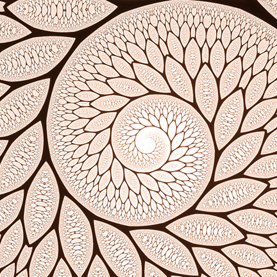 FøremålMatematikk er ein del av den globale kulturarven vår. Mennesket har til alle tider brukt og utvikla matematikk for å systematisere erfaringar, for å beskrive og forstå samanhengar i naturen og i samfunnet og for å utforske universet. Ei anna inspirasjonskjelde til utviklinga av faget har vore glede hos menneske over arbeid med matematikk i seg sjølv. Faget grip inn i mange vitale samfunnsområde, som medisin, økonomi, teknologi, kommunikasjon, energiforvalting og byggjeverksemd. Solid kompetanse i matematikk er dermed ein føresetnad for utvikling av samfunnet. Eit aktivt demokrati treng borgarar som kan setje seg inn i, forstå og kritisk vurdere kvantitativ informasjon, statistiske analysar og økonomiske prognosar. På den måten er matematisk kompetanse nødvendig for å forstå og kunne påverke prosessar i samfunnet.Matematisk kompetanse inneber å bruke problemløysing og modellering til å analysere og omforme eit problem til matematisk form, løyse det og vurdere kor gyldig løysinga er. Dette har òg språklege aspekt, som det å formidle, samtale om og resonnere omkring idear. I det meste av matematisk aktivitet nyttar ein hjelpemiddel og teknologi. Både det å kunne bruke og vurdere ulike hjelpemiddel og det å kjenne til avgrensinga deira er viktige delar av faget. Kompetanse i matematikk er ein viktig reiskap for den einskilde, og faget kan leggje grunnlag for å ta vidare utdanning og for deltaking i yrkesliv og fritidsaktivitetar. Matematikk ligg til grunn for store delar av kulturhistoria vår og utviklinga av logisk tenking. På den måten spelar faget ei sentral rolle i den allmenne danninga ved å påverke identitet, tenkjemåte og sjølvforståing.Matematikkfaget i skolen medverkar til å utvikle den matematiske kompetansen som samfunnet og den einskilde treng. For å oppnå dette må elevane få høve til å arbeide både praktisk og teoretisk. Opplæringa vekslar mellom utforskande, leikande, kreative og problemløysande aktivitetar og ferdigheitstrening. I praktisk bruk viser matematikk sin nytte som reiskapsfag. I skolearbeidet utnyttar ein sentrale idear, former, strukturar og samanhengar i faget. Elevane må utfordrast til å kommunisere matematikk skriftleg, munnleg og digitalt. Det må leggjast til rette for at både jenter og gutar får rike erfaringar med matematikkfaget, som skaper positive haldningar og ein solid fagkompetanse. Slik blir det lagt eit grunnlag for livslang læring.HovudområderFaget er strukturert i hovudområde som det er formulert kompetansemål for. Hovudområda utfyller kvarandre og må sjåast i samanheng.Faget er eit fellesfag for alle utdanningsprogramma i vidaregåande opplæring. Opplæringa skal difor gjerast mest mogleg relevant for elevane ved å tilpassast til dei ulike utdanningsprogramma.Matematikk har kompetansemål etter 2., 4., 7. og 10. årssteget i grunnskolen og etter Vg1 i studieførebuande og yrkesfaglege utdanningsprogram i vidaregåande opplæring. Oversikt over hovudområda:Tal og algebraHovudområdet tal og algebra handlar om å utvikle talforståing og innsikt i korleis tal og talbehandling inngår i system og mønster. Med tal kan ein kvantifisere mengder og storleikar. Området tal omfattar både heile tal, brøk, desimaltal og prosent. Algebra i skolen generaliserer talrekning ved at bokstavar eller andre symbol representerer tal. Det gjev høve til å beskrive og analysere mønster og samanhengar. Algebra blir òg nytta i samband med hovudområda geometri og funksjonar.GeometriGeometri i skolen handlar mellom anna om å analysere eigenskapar ved to- og tredimensjonale figurar og gjere konstruksjonar og berekningar. Ein studerer dynamiske prosessar som spegling, rotasjon og forskyving. Hovudområdet omfattar òg å beskrive plassering og forflytting i rutenett, kart og koordinatsystem. MålingMåling vil seie å samanlikne og oftast knyte ein talstorleik til eit objekt eller ei mengd. Denne prosessen krev at ein brukar måleiningar og høvelege teknikkar, målereiskapar og formlar. Viktige delar av måleprosessen er å vurdere resultatet og drøfte kor usikre målingane er.Statistikk, sannsyn og kombinatorikkStatistikk omfattar å planleggje, samle inn, organisere, analysere og presentere data. I analysen av data høyrer det med å beskrive generelle trekk ved datamaterialet. Å vurdere og sjå kritisk på konklusjonar og framstilling av data er ein sentral del av denne prosessen. I sannsynsrekning talfester ein kor stor sjanse det er for at ei hending skal skje. I kombinatorikk arbeider ein med systematiske måtar for å telje opp moglege utfall for å kunne berekne sannsyn.FunksjonarEin funksjon beskriv endring eller utvikling av ein storleik som er avhengig av ein annan, på ein eintydig måte. Funksjonar kan uttrykkjast på fleire måtar, til dømes med formlar, tabellar og grafar. Analyse av funksjonar går ut på å leite etter spesielle eigenskapar, som kor raskt ei utvikling går, og når utviklinga får spesielle verdiar.ØkonomiHovudområdet økonomi handlar om berekningar og vurderingar som gjeld økonomiske forhold.TimetalGrunnleggjande ferdigheiterGrunnleggjande ferdigheiter er integrerte i kompetansemåla, der dei medverkar til utvikling av og er ein del av fagkompetansen. I matematikk forstår ein grunnleggjande ferdigheiter slik:Munnlege ferdigheiter i matematikk inneber å skape meining gjennom å lytte, tale og samtale om matematikk. Det inneber å gjere seg opp ei meining, stille spørsmål og argumentere ved hjelp av både eit uformelt språk, presis fagterminologi og omgrepsbruk. Det vil seie å vere med i samtalar, kommunisere idear og drøfte matematiske problem, løysingar og strategiar med andre. Utvikling i munnlege ferdigheiter i matematikk går frå å delta i samtalar om matematikk til å presentere og drøfte komplekse faglege emne. Vidare går utviklinga frå å bruke eit enkelt matematisk språk til å bruke presis fagterminologi og uttrykksmåte og presise omgrep.Å kunne skrive i matematikk inneber å beskrive og forklare ein tankegang og setje ord på oppdagingar og idear. Det inneber å bruke matematiske symbol og det formelle matematiske språket til å løyse problem og presentere løysingar. Vidare vil det seie å lage teikningar, skisser, figurar, grafar, tabellar og diagram som er tilpassa mottakaren og situasjonen. Skriving i matematikk er ein reiskap for å utvikle eigne tankar og eiga læring. Utvikling i å skrive i matematikk går frå å bruke enkle uttrykksformer til gradvis å ta i bruk eit formelt symbolspråk og ein presis fagterminologi. Vidare går utviklinga frå å beskrive og systematisere enkle situasjonar med matematikkfagleg innhald til å byggje opp ein heilskapleg argumentasjon omkring komplekse samanhengar.Å kunne lese i matematikk inneber å forstå og bruke symbolspråk og uttrykksformer for å skape meining i tekstar frå daglegliv og yrkesliv så vel som matematikkfaglege tekstar. Matematikkfaget er prega av samansette tekstar som inneheld matematiske uttrykk, grafar, diagram, tabellar, symbol, formlar og logiske resonnement. Lesing i matematikk inneber å sortere informasjon, analysere og vurdere form og innhald og samanfatte informasjon frå ulike element i tekstar. Utvikling i å lese i matematikk går frå å finne og bruke informasjon i tekstar med enkelt symbolspråk til å finne meining og reflektere over komplekse fagtekstar med avansert symbolspråk og omgrepsbruk.Å kunne rekne i matematikk inneber å bruke symbolspråk, matematiske omgrep, framgangsmåtar og varierte strategiar til problemløysing og utforsking som tek utgangspunkt både i praktiske, daglegdagse situasjonar og i matematiske problem. Dette inneber å kjenne att og beskrive situasjonar der matematikk inngår, og bruke matematiske metodar til å behandle problemstillingar. Eleven må òg kommunisere og vurdere kor gyldige løysingane er. Utvikling av å rekne i matematikk går frå grunnleggjande talforståing og å kjenne att og løyse problem ut frå enkle situasjonar til å analysere og løyse eit spekter av komplekse problem med eit variert utval av strategiar og metodar. Vidare inneber dette i aukande grad å bruke ulike hjelpemiddel i berekningar, modellering og kommunikasjon.Digitale ferdigheiter i matematikk inneber å bruke digitale verktøy til læring gjennom spel, utforsking, visualisering og presentasjon. Det handlar òg om å kjenne til, bruke og vurdere digitale verktøy til berekningar, problemløysing, simulering og modellering. Vidare vil det seie å finne informasjon, analysere, behandle og presentere data med formålstenlege verktøy, og vere kritisk til kjelder, analysar og resultat. Utvikling i digitale ferdigheiter inneber å arbeide med samansette digitale tekstar med aukande grad av kompleksitet. Vidare inneber det å bli stadig meir merksam på den nytten digitale verktøy har for læring i matematikkfaget.ÅrsstegHovudområdeHovudområdeHovudområdeHovudområdeHovudområde1. – 4.TalGeometriMålingStatistikk5. – 7.Tal og algebraGeometriMålingStatistikk og sannsyn (bm: sannsynlighet)8. – 10.Tal og algebraGeometriMålingStatistikk,sannsyn og kombinatorikkFunksjonarÅrssteg Årstimar a 60 minuttBarnesteget1. – 4. 560tBarnesteget5. – 7. 328tUngdomssteget8. – 10.313tStudieførebuande utdanningsprogramVg1140tYrkesfaglege utdanningsprogramVg184t